Annexe B – Liste des pièces justificatives à fournir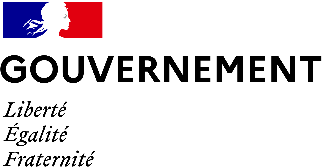 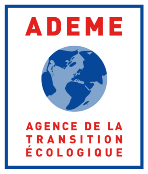 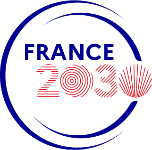 Les porteurs de projets sont invités à effectuer leur demande d’aide via la plateforme CartoGIP et compléter les informations qui y sont demandées. Afin de compléter la demande d’aide il est impératif que le bénéficiaire et le déposant possèdent un numéro SIRET. Les pièces suivantes devront être fournies de manière dématérialisée et pourront être demandées lors de contrôles : Lors de la demande d’aide Lors de la demande de paiementAu dépôt A déposer dans CartoGIPA déposer dans CartoGIPPièces administrativesType de bénéficiaireMandat de gestion (Annexe C)Bénéficiaire ayant donné mandat de gestion à une tierce personne morale ou physiqueMandat de paiement (Annexe C)Bénéficiaire ayant donné mandat de paiement à une tierce personne morale ou physiqueRIB du mandataire et libellé du compte du mandataireTous les dossiers avec mandat de paiementPouvoirs et délégations de signatureTous les dossiers avec mandats + dossier cas de délégation au demandeurListe nominative des propriétaires dont les propriétés sont regroupéesStructure de regroupementAttestation contrôle de cumul d’aides (Annexe I)TousPar Volet/opérationPièces techniquesType de bénéficiaireTousNuméro du DGD agréé avec la date d'agrément et la date de fin de validité ou attestation de demande de coupe et courrier attestant du dépôt de DGD ou de la demande d’avenant au DGD TousTousDélibération de la commune forestière demandant à l’ONF un document d’aménagement ou un avenant ou arrêté portant approbation de l’aménagement de la forêt communaleCommune forestièreTousFiche diagnostic (Annexe D) visée par un GFPTousTousAnnexe financière (Annexe G)TousTousPlan de travaux (Annexe F)TousVolets 1a, 1b, 1c, 2a, 2b, 3a, 3b.Opérations 1 et 2Si peuplement sur pied au moment de la demande : attestation de la valeur estimée de la récolteSi peuplement déjà récolté au moment de la demande d’aide, facture sur laquelle figure le montant de la récolte et la date de début de coupeTousVolet 1a et 1bCoupe d'urgence validée si coupe soumise à autorisationTousVolet 1d, regarnisRéférence du document justifiant le cas de force majeurFacture de plantation initiale (échouée) avec date de plantationTousOpération 1 et 2Descriptif du dispositif de plantation (annexe E)TousTravaux sur devis/facture1 devis si montant des travaux < 90 000 € HT2 devis si montant des travaux > 90 000 € HT TousTousNuméro de certificat de gestion durable (si bonification du taux d’aide demandé)TousA déposer dans OPALEA déposer dans OPALEPièces administrativesUn RIB actualiséTousLa preuve de la publicité de l'aide (cf. annexe M).TousDemande d’avance : état récapitulatif des dépenses engagées ou déclaration de commencement des travaux ? TousPar opération	Pièces techniquesType de bénéficiaireToutes opérationsNuméro de coupe et d’avenant au DGD agréé ou numéro du nouveau DGD agréé Tous sauf si DGD agréé faisant mention des coupes et travaux envisagés déjà transmis à la demande d’aideToutes opérations  Un rapport final comportant une version actualisée – si modification effectuée - du plan de localisation des travaux (Annexe F) et du descriptif de la plantation réalisée (Annexe E) TousOpération sur barèmeL’attestation de réalisation des travaux (Annexe J) co-signée par le maître d’œuvre Si propriétaire privé qui n’a pas missionné de maître d’œuvre pour réaliser les travaux : L’attestation de réalisation + factures acquittées (factures de plantation et des options du barème signées par le fournisseur et comportant le cachet de sa société)TousOpération sur devis/ facturesUn état récapitulatif global des dépenses accompagné des pièces justificatives (copie des factures d’un montant supérieur à 500 € TTC et toute autre pièce de valeur probante permettant de justifier les dépenses réalisées pour l’opération ou un certificat de contrôle d’un expert-comptable ou commissaire au compte indépendant ou du comptable public. Les factures sont obligatoirement remplacées par ce certificat dans le cas où l’aide est supérieur à 500 000 eurosTousOpération 1 et 2Les documents du fournisseur des plants attestant de leurs qualités et de leur origineCas de l’expérimentation : le protocole d’expérimentation TousTousSi un bénéficiaire visé par le paragraphe ci-contre à droite, dont les forêts représentent une superficie supérieure à 100 ha a demandé de bénéficier au bonus majoré lié au critère « Faire filière », il doit justifier par des éléments probants :Soit qu’il n’a pas vendu de bois d’œuvre au cours de l’année comptable précédent la demande d’aide ;Soit, si c’est le cas, qu’au moins 50% de ce volume de bois d’œuvre de chêne commercialisé l’a été sous label UE ou sous contrat et, dans le cas des autres essences commercialisées, qu’au moins 50% du volume commercialisé sur ladite année comptable l’a été sous contrat.Propriétaires n’ayant pas mandaté ou n’adhérant pas à une structure de regroupement reconnue ou mandatée ou ne faisant pas appel à un expert forestier ou à un gestionnaire forestier professionnel pour procéder à la vente de ses bois.